Nama		: ………………………………………………/ HP ……………………………...NPM		: …………………………………..................../ Kelas ...........................................Program Studi	: Pariwisata S1Alamat		: ……………………………………………………………………………………..(Lingkari) Konsentrasi Peminatan :DestinasiPerhotelanPerjalananRencana Judul ( Tentatif ): ………………………………………………………………………………………………………………………………………………………………………………………………………………........Pembimbing (Tentatif)           1. …………………………………………....			          2. …………………………………………....						                                  Garut, ………………………......						                                   Pemohon,                                (….................................................)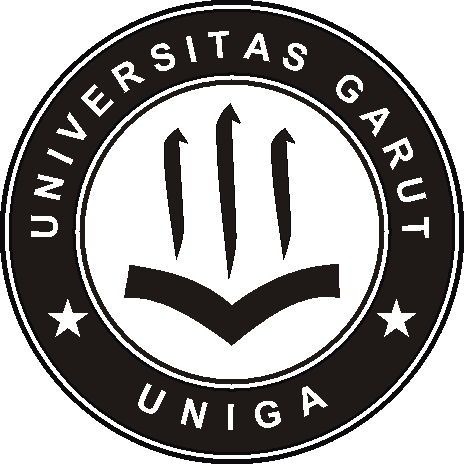 UNIVERSITAS GARUTJl.  Raya Samarang No. 52-A, Garut Jl. Cimanuk No. 285-A, GarutJl. Jati No. 42-B, GarutFORM ADMINISTRASI AKADEMIK (FAA)No. Dok:FAA-UNIGA-077UNIVERSITAS GARUTJl.  Raya Samarang No. 52-A, Garut Jl. Cimanuk No. 285-A, GarutJl. Jati No. 42-B, GarutFORM ADMINISTRASI AKADEMIK (FAA)Tgl. Terbit:09/09/2018UNIVERSITAS GARUTJl.  Raya Samarang No. 52-A, Garut Jl. Cimanuk No. 285-A, GarutJl. Jati No. 42-B, GarutFORM ADMINISTRASI AKADEMIK (FAA)No. Revisi:1UNIVERSITAS GARUTJl.  Raya Samarang No. 52-A, Garut Jl. Cimanuk No. 285-A, GarutJl. Jati No. 42-B, GarutFORM ADMINISTRASI AKADEMIK (FAA)Jumlah hal:1PENGAJUAN PEMBIMBING SKRIPSIPENGAJUAN PEMBIMBING SKRIPSIPENGAJUAN PEMBIMBING SKRIPSIPENGAJUAN PEMBIMBING SKRIPSIPENGAJUAN PEMBIMBING SKRIPSIPENGAJUAN PEMBIMBING SKRIPSIDISPOSISIDISPOSISIDISPOSISIBagian Administrasi Akademik ( BAA )Bagian Administrasi Keuangan ( BAK )Program StudiTotal SKS       :Indek Prestasi:Nilai MKK     :                          ( Cap Ttd )Lunas Biaya BimbinganNo. Bukti:……………………….....( Cap Ttd )FormulirFRSTranskrip Nilai SemesterSlip Pembayaran ( Cap Ttd )